You Be the Judge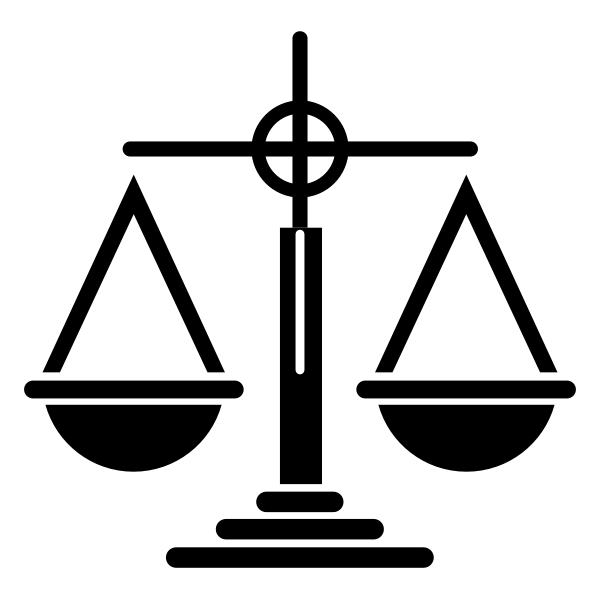 Part 1: Complete the reasons and evidence chart by finding 2 reasons and 2 pieces of evidence to support EACH claim. Type your reasons in the “reasons to support” box. Type your evidence in the “evidence to support” box. Be sure to cite your evidence. (*Note: You can reference the play as a whole in your reasons/evidence.*)Parts 2 and 3 on the next page!Part 2: Choose 1 claim from the list above that you agree with and explain why.Part 3: Argue your side in 1 paragraph. Be sure to format and organize your paragraph according to how we have done with essays in the past. You will need to include at least 2 pieces of evidence in your “organized” paragraph. Use the following questions to help you: What do you think of Juliet’s actions up to this point in the story? Do you perhaps sympathize with her, and feel like her actions in Act 4 Scene 5 were the only way out for her? Do you think that she was acting selfish by doing what she did? (Type your organized, well-developed paragraph below.)ClaimReasons to supportEvidence to support“Juliet is selfish for what she does.”“Juliet is justified in lying to her parents.”“Juliet is just afraid, and not thinking clearly.”“Juliet just lacks proper guidance and advice.”Claim: Why? 